The 2021 Grand Slam World Series of Baseball Skills Competitions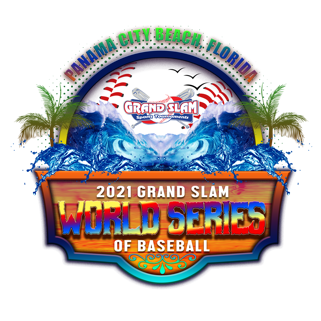 ** Skills competitions will be held at a TBA time at Frank Brown Park, 16200 PCB Parkway, Panama City Beach, Florida on Monday and Tuesday during the week of your event.  There will be Four competitions total, one team competition and three individual competitions.  We will award champions in each age division.  Coaches must sign their players up in advance at the coaches meetings on the Sunday prior to the start of the event in order to participate.  Due to the large turnout this year, only ONE individual per team can participate in any given individual skill competition.*** Dates and Times are subject to change based on weather and other factors.The Team Competition is “AROUND THE HORN” (9-players minimum) Each team will have nine(9) position players. Each outfielder will have a base placed in a standard outfield spot which they will have to touch before they can throw. Each infielder will have to touch the base before they can throw. A wrong throw must be thrown back to that player and the player must throw to the correct spot. A 5-second penalty will be given for each missed base. Pitcher throws to catcher Catcher to second (shortstop covers) Shortstop to first First to third Third to second (second baseman covers) Second to right field Right field to center field Center field to left field Left field to home Time will start when the catcher has the ball and steps on the plate.  Time will end when catcher has the ball from the left fielder and steps on the plate.Make sure you have players backing up each throw, your other players may retrieve a missed ball and give it back to the player that has to throw it.  The player backing it up may NOT throw the ball to the next base, only the player that is playing that base.  The player backing up the play MUST be one of your nine players being used in the competition.The Individual Competitions are “Home-Run Derby”, “Golden Arm” & “Road Runner”ROAD RUNNER:  Timed sprint from home to first.  Player must swing the bat and once bat is dropped (leaves players hands) the timer is started.  Time is stopped once player touches first base.The 2021 Grand Slam World Series of Baseball Skills Competitions** Skills competitions will be held at a TBA time at Frank Brown Park, 16200 PCB Parkway, Panama City Beach, Florida on Monday and Tuesday during the week of your event.  There will be Four competitions total, one team competition and three individual competitions.  We will award champions in each age division.  Coaches must sign their players up in advance at the coaches meetings on the Sunday prior to the start of the event in order to participate.  Due to the large turnout this year, only ONE individual per team can participate in any given individual skill competition.*** Dates and Times are subject to change based on weather and other factors.GOLDEN ARM:  Player will stand 150-feet from Homeplate in Center field and have 3-throws to try and hit a target at Homeplate.  Most targets hit wins.  Balls can hit target on the fly or bounce ONE time to be considered a hit target.  In case of a tie, we will go to sudden death, one try for each player tied until we have a winner.  Some age divisions may be moved closer to target if necessary.HOMERUN DERBY:  Must provide your own coach pitcher and shagger’s.  Each player gets 6-pitches or 3-swings, whichever comes first.  If a tie occurs, tie-breaker is 5-pitches or 3-swings, whichever comes first.  200-foot fence.  Players in 12U and up will have their balls hit over the fence measured to determine winners.